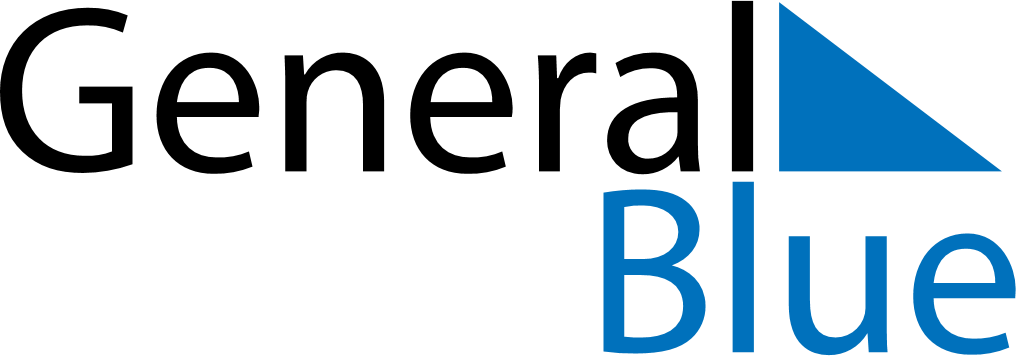 June 2028June 2028June 2028IrelandIrelandMONTUEWEDTHUFRISATSUN1234567891011First Monday in June12131415161718Father’s Day192021222324252627282930